ПРАВИТЕЛЬСТВО САНКТ-ПЕТЕРБУРГАКОМИТЕТ ПО КУЛЬТУРЕСАНКТ-ПЕТЕРБУРГСКОЕГОСУДАРСТВЕННОЕ БЮДЖЕТНОЕ УЧРЕЖДЕНИЕ КУЛЬТУРЫ«САНКТ-ПЕТЕРБУРГСКИЙ ГОСУДАРСТВЕННЫЙ АКАДЕМИЧЕСКИЙТЕАТР ОПЕРЫ И БАЛЕТА ИМ. МЛ. МУСОРГСКОГО МИХАЙЛОВСКИЙ ТЕАТР»ПРИКАЗ30.12.2022	№ 286-ОВОб учетной политикеВо исполнение Закона от 06.12.2011 № 402-ФЗ, приказа Минфина от 01.12.2010 № 157н, Федерального стандарта «Учетная политика, оценочные значения и ошибки» (утв. приказом Минфина от 30.12.2017 № 274н), а также в связи с изменением законодательных и иных нормативных правовых актов и разработкой новых способов ведения учета, на основании приказа Минфина от 15.04.2021 № 61н и приказа Минфина от 24.05.2022 № 82нПРИКАЗЫВАЮ: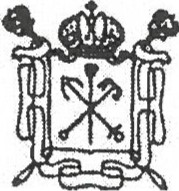 Утвердить единую учетную политику учреждения, подготовленную с учетом требований, действующих нормативных правовых актов, в новой редакции в соответствии с приложением 1.Внесенные изменения действуют при формировании объектов учета с 01.012023.З. Применять утвержденную настоящим приказом учетную политику, начиная с бухгалтерской и налоговой отчетности 2023 года, во все последующие отчетные периоды с внесением в нее в установленном порядке необходимых изменений и дополнений в порядке, установленном действующим законодательством.Довести до всех подразделений и служб учреждения документы, необходимые для обеспечения реализации учетной политики в учреждении и организации бухгалтерского учета, документооборота, санкционирования расходов учреждения.Ознакомить с учетной политикой всех сотрудников, имеющих отношение к учетному процессу.Контроль за соблюдением Учетной политики и ответственность за организацию ведения бухгалтерского учета возложить на Главного бухгалтера.Ответственность за организацию хранения учетных документов оставляю за собой.Генеральный директор	                                 И.Л. Делигач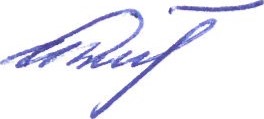 